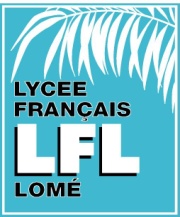 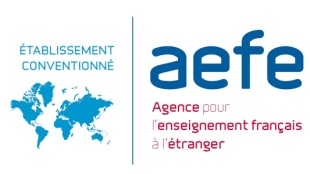 LE LYCEE FRANÇAIS DE LOMErecruteECOLE PRIMAIRE- UN ENSEIGNANT A TEMPS PARTIELen contrat à durée déterminée- DES ENSEIGNANTS REMPLAÇANTS Niveau Licence et/ou expérience confirmée et réussie de l’enseignement français Aisance relationnelleForte motivationAptitude à travailler en équipeOuverture d’espritRigueur et ponctualitéMerci de bien vouloir faire acte de candidature en déposant CV, lettre de motivation, diplômes, attestations, au Lycée Français avant le 31/05/2018.Renseignements disponibles au 22.20.79.12Lycée Français de Lomé – 01 BP 3544  E-mail : secretariat.primaire@lfl-togo.org